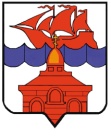 РОССИЙСКАЯ  ФЕДЕРАЦИЯКРАСНОЯРСКИЙ КРАЙТАЙМЫРСКИЙ ДОЛГАНО-НЕНЕЦКИЙ МУНИЦИПАЛЬНЫЙ РАЙОНХАТАНГСКИЙ СЕЛЬСКИЙ СОВЕТ ДЕПУТАТОВ  РЕШЕНИЕ 30 сентября 2012 года                                                                                                          № 49-РСОб утверждении Дополнительного Соглашения о внесении изменений в Соглашение о передаче полномочий органов местного самоуправления сельского поселения Хатанга органам местного самоуправления Таймырского Долгано-Ненецкогомуниципального района по подготовке документовтерриториального планирования поселения	В связи с окончанием 31 декабря 2012 года срока действия Соглашения о передаче полномочий органов местного самоуправления сельского поселения Хатанга органам местного самоуправления Таймырского Долгано-Ненецкого муниципального района в части подготовки документов территориального планирования поселения, Хатангский сельский Совет депутатовРЕШИЛ:        	1. Обратиться к органам местного самоуправления Таймырского Долгано-Ненецкого муниципального района с предложением об утверждении Дополнительного Соглашения о внесении изменений в Соглашение о передаче полномочий органов местного самоуправления сельского поселения Хатанга органам местного самоуправления Таймырского Долгано-Ненецкого муниципального района по подготовке документов территориального планирования поселения. 	2. Утвердить текст Дополнительного Соглашения о внесении изменений в Соглашение о передаче полномочий органов местного самоуправления сельского поселения Хатанга органам местного самоуправления Таймырского Долгано-Ненецкого муниципального района по подготовке документов территориального планирования поселения (Приложение 1). 	3. Решение вступает в силу со дня его официального опубликования.Глава сельского поселения Хатанга                                                                      А. В. КулешовПриложение 1к Решению Хатангского сельского Совета депутатовот 30 сентября 2012 года № 49-РСУТВЕРЖДЕНО							УТВЕРЖДЕНОРешением Таймырского Долгано-Ненецкого		        Решение Хатангского сельского районного Совета депутатов			                   Совета депутатов		от __________________года № _____-РС			        от 30 сентября 2012 года № 49-РСДОПОЛНИТЕЛЬНОЕ СОГЛАШЕНИЕО ВНЕСЕНИИ ИЗМЕНЕНИЙ В СОГЛАШЕНИЕ О ПЕРЕДАЧЕ ПОЛНОМОЧИЙ ОРГАНОВ МЕСТНОГО САМОУПРАВЛЕНИЯ СЕЛЬСКОГО ПОСЕЛЕНИЯ ХАТАНГА ОРГАНАМ МЕСТНОГО САМОУПРАВЛЕНИЯ ТАЙМЫРСКОГО ДОЛГАНО-НЕНЕЦКОГОМУНИЦИПАЛЬНОГО РАЙОНА ПО ПОДГОТОВКЕ ДОКУМЕНТОВТЕРРИТОРИАЛЬНОГО ПЛАНИРОВАНИЯ ПОСЕЛЕНИЯ	Сельское поселение Хатанга, в лице Главы сельского поселения Хатанга Кулешова  Александра Валерьевича, действующего на основании Устава муниципального образования «Сельское поселение Хатанга», с одной стороны, и Таймырский Долгано-Ненецкий муниципальный район в лице Главы Таймырского Долгано-Ненецкого муниципального района Батурина Сергея Владимировича, действующего на основании Устава Таймырского Долгано-Ненецкого муниципального района, с другой стороны, именуемые в дальнейшем «Стороны», заключили настоящее Дополнительное Соглашение о нижеследующем.	1. Название «Соглашения» изложить в следующей редакции: «СОГЛАШЕНИЕ О ПЕРЕДАЧЕ ПОЛНОМОЧИЙ ОРГАНОВ МЕСТНОГО САМОУПРАВЛЕНИЯ СЕЛЬСКОГО ПОСЕЛЕНИЯ ХАТАНГА ОРГАНАМ МЕСТНОГО САМОУПРАВЛЕНИЯ ТАЙМЫРСКОГО ДОЛГАНО-НЕНЕЦКОГО МУНИЦИПАЛЬНОГО РАЙОНА ПО ПОДГОТОВКЕ ДОКУМЕНТОВ ТЕРРИТОРИАЛЬНОГО ПЛАНИРОВАНИЯ И ГРАДОСТРОИТЕЛЬНОГО ЗОНИРОВАНИЯ ПОСЕЛЕНИЯ». 	2. Раздел I. «Предмет Соглашения» изложить в следующей редакции:	«1. В соответствии с настоящим Соглашением органы местного самоуправления сельского поселения Хатанга (далее - поселение) передают органам местного самоуправления Таймырского Долгано-Ненецкого муниципального района (далее - муниципальный район), полномочия по подготовке проекта генерального плана поселения, правил землепользования и застройки и материалов по их обоснованию (далее - документов территориального планирования и градостроительного зонирования), предусмотренных Градостроительным кодексом Российской Федерации.».	3. Раздел II. «Срок передачи полномочий» изложить в следующей редакции:        	«2. Полномочия органов местного самоуправления поселения, предусмотренные пунктом 1 настоящего Соглашения (далее - переданные полномочия), передаются органам местного самоуправления муниципального района на срок до 31 декабря 2017 года.».	4. подп. 2 п. 3 Раздела III. «Права и обязанности Сторон. Порядок реализации настоящего Соглашения» изложить в следующей редакции:	«2) обеспечивают подготовку документов территориального планирования и градостроительного зонирования;».	5. подп. 3 п. 3 Раздела III. «Права и обязанности Сторон. Порядок реализации настоящего Соглашения» изложить в следующей редакции: 	«3) выступают заказчиками, осуществляющими размещение муниципального заказа на выполнение работ (оказание услуг) по подготовке документов территориального планирования и градостроительного зонирования;». 	6. Настоящее Дополнительное Соглашение подлежит утверждению представительными органами и подписанию Главами Таймырского Долгано-Ненецкого муниципального района и сельского поселения Хатанга.	7.  Настоящее Дополнительное соглашение составлено в двух подлинных экземплярах, имеющих одинаковую юридическую силу, по одному для каждой из Сторон.Глава Таймырского                                                                     Глава сельского поселения Долгано- Ненецкого                                                                    Хатанга    муниципального района_________________ С. В. Батурин                                             _______________ А. В. Кулешов 